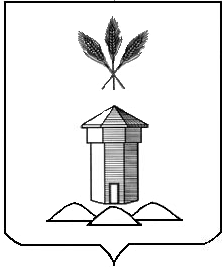 Администрация Бабушкинского муниципального округа Вологодской областиПОСТАНОВЛЕНИЕ«09» ноября 2023 года                                                                                 №945с.им. БабушкинаО присвоении адреса зданию	В соответствии с пунктом 21 статьи 14 Федерального закона от «06» октября 2003 №131–ФЗ «Об общих принципах организации местного самоуправления в Российской Федерации»,  Постановлением Правительства Российской Федерации от «19» ноября 2014 № 1221 «Об утверждении Правил присвоения, изменения и аннулирования адресов»,	ПОСТАНОВЛЯЮ:	1. Присвоить адрес объекту недвижимого имущества - зданию, расположенному на земельном участке с кадастровым номером: 35:15:0102009:118  Российская Федерация, Вологодская область, муниципальный округ  Бабушкинский, село им. Бабушкина, улица Мира, здание 28Д.2. Настоящее постановление подлежит размещению  на официальном сайте Бабушкинского муниципального округа в информационно-телекоммуникационной сети «Интернет», вступает в силу со дня подписания. По поручению Главы округа,первый заместитель Главы округа                                   А.В. Шишебаров